FunktionFunktionFunktion Zuständige Person Zuständige Person    Telefon    TelefonLeitung Leitung Leitung Leitung Leitung Sicherheitsbeauftragte PersonSicherheitsbeauftragte PersonSicherheitsbeauftragte PersonSicherheitsbeauftragte PersonSicherheitsbeauftragte PersonAusgebildete ErsthelferAusgebildete ErsthelferAusgebildete ErsthelferAusgebildete ErsthelferAusgebildete ErsthelferVerantwortliche Person BrandschutzVerantwortliche Person BrandschutzVerantwortliche Person BrandschutzVerantwortliche Person BrandschutzVerantwortliche Person BrandschutzHauswartHauswartHauswartHauswartHauswartStandort Erste Hilfe Material:Standort Erste Hilfe Material:Standort Erste Hilfe Material:Standort Erste Hilfe Material:Standort Erste Hilfe Material:Standort Erste Hilfe Material:Standort Erste Hilfe Material:Standort Erste Hilfe Material:Standort Erste Hilfe Material: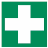 Erste Hilfe Material Erste Hilfe Material Erste Hilfe Material 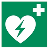 DefibrillatorDefibrillatorDefibrillatorWichtige Telefonnummern:Wichtige Telefonnummern:Wichtige Telefonnummern:Wichtige Telefonnummern:Wichtige Telefonnummern:Wichtige Telefonnummern:Wichtige Telefonnummern:Wichtige Telefonnummern:Wichtige Telefonnummern: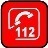 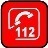 Notruf (Polizei, Feuerwehr, Sanität)Notruf (Polizei, Feuerwehr, Sanität)112112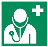 ArztArztÄrztlicher NotfalldienstÄrztlicher Notfalldienst061 261 15 15061 261 15 15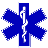 SpitalSpital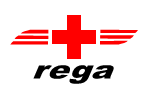 RegaRega14141414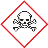 VergiftungenVergiftungenTox Zentrum Zürich145145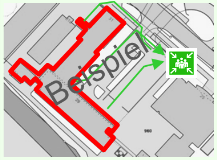 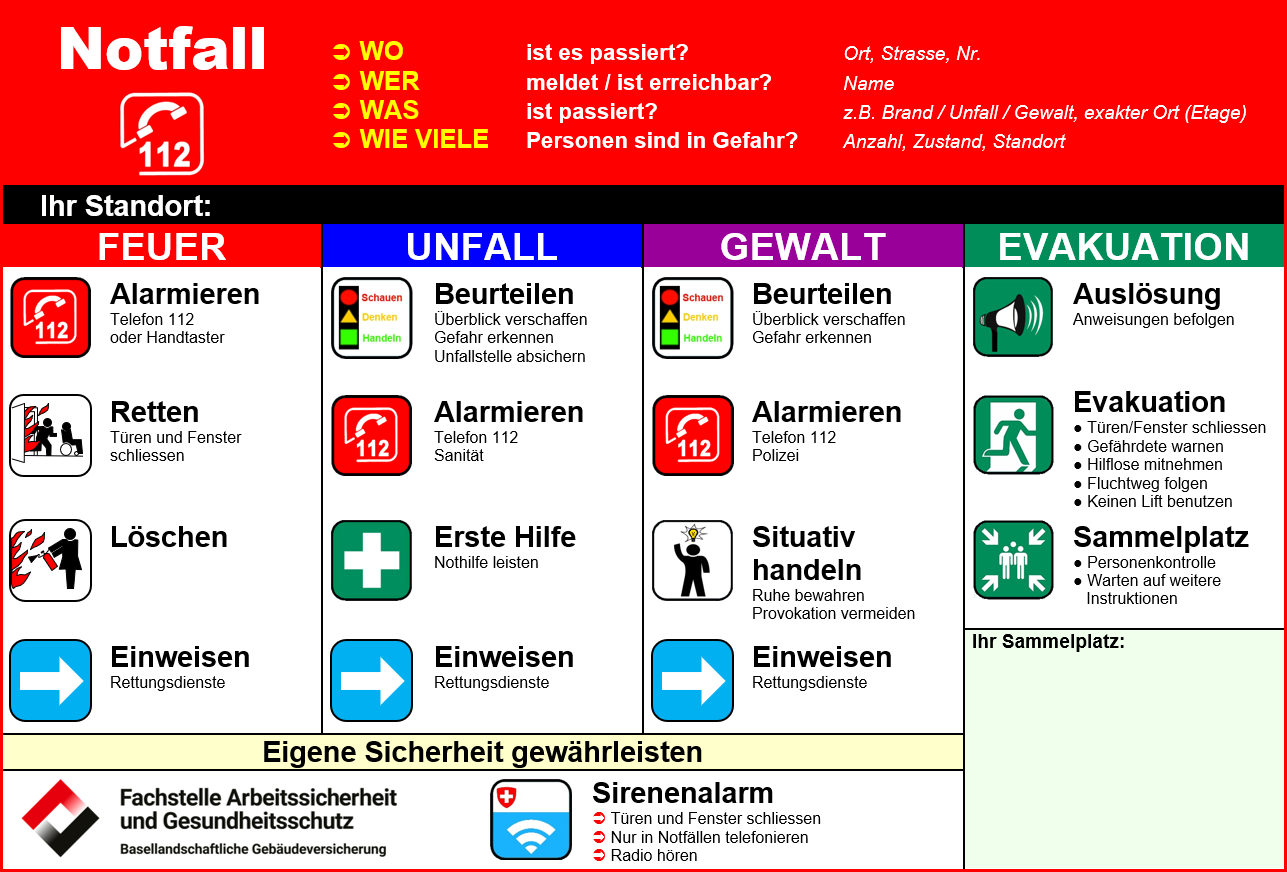 